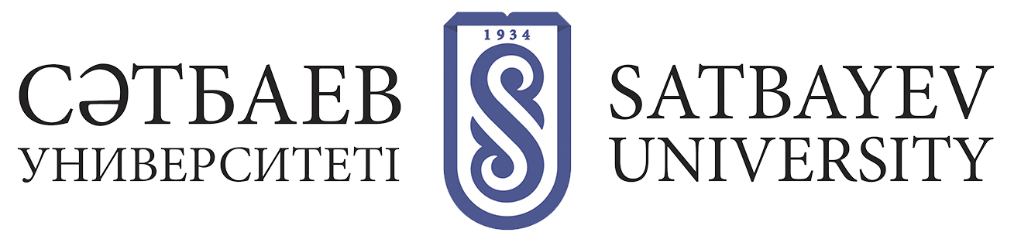 ҚАЗҰТЗУ-ДЫҢ ДИССЕРТАЦИАЛЫҚ КЕҢЕСІНЕ ҰСЫНУ ҮШІН ҚҰЖАТТАРКафедраның кеңейтілген отырысының оң қорытындысын алғаннан кейін докторант ЖОО ректорының атына өзі қорғалатын диссертациялық кеңесті таңдау туралы өтініш береді. Егер докторант басқа ЖОО-ның диссертациялық кеңесін көрсеткен жағдайда, докторант осы диссертациялық кеңестің талаптарына сәйкес құжаттар топтамасын қалыптастырады және 10 (он) жұмыс күні ішінде докторант оқыған ЖОО-ның бланкісінде жетекшілік ететін проректордың қолы қойылған ілеспе хатпен құжаттар диссертациялық кеңеске жіберіледі.ҚазҰТЗУ диссертациялық Кеңесіне келесі құжаттар ұсынылады:- диссертациялық Кеңес төрағасының атына диссертацияны қорғауға қабылдау туралы өтініш;- консультанттың жұмыс орны бойынша расталған отандық және шетелдік ғылыми консультанттардың пікірлері. Шетелдік консультант пікірінің аудармасы нотариалды куәландырылуы тиіс. Мемлекеттік құпияларды қамтитын диссертациялар үшін отандық консультанттың пікірі;- докторант оқыған ЖОО-ның жетекшілік ететін проректоры бекіткен диссертация оң қорытындымен және қорғауға ұсыныммен орындалған кафедраның кеңейтілген отырысының хаттамасы;-қатты түптелген диссертация 3 (үш) данада және электронды тасымалдағышта (CD-дискіде) (егер диссертация диссертациялық жұмыс нысанында қорғалған жағдайда);- докторант оқыған ЖОО-ның бас ғылыми хатшысы растаған ғылыми еңбектерінің тізімі және жарияланымдарының көшірмелері;;- докторант оқыған ЖОО-ның этикалық комиссиясының зерттеу объектілерінің (тірі табиғат объектілері мен мекендеу ортасының) құқықтарын, қауіпсіздігі мен әл-ауқатын қорғауды қоса алғанда, ғылыми зерттеулерді жоспарлау, бағалау, іріктеу, жүргізу және нәтижелерін тарату процесінде бұзушылықтардың жоқтығы туралы қорытындысы.